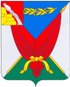 Совет народных депутатов Верхнемамонского муниципального района Воронежской областиР Е Ш Е Н И Еот 5 марта 2020 г.                                                                                                        № 6  ---------------------------------      с.Верхний МамонОб отчёте главы Верхнемамонскогомуниципального района о результатах  своей деятельности и деятельности администрации Верхнемамонского муниципального района Воронежской области за 2019 год  В соответствии с частью 11.1 статьи 35, частью 5.1 статьи 36 Федерального закона от 06.10.2003 года №131-ФЗ «Об общих принципах организации местного самоуправления в Российской Федерации», частью 8 статьи 32 Устава Верхнемамонского муниципального района Воронежской области, заслушав отчёт главы  Верхнемамонского муниципального района Быкова Николая Ивановича,Совет народных депутатов Верхнемамонского муниципального районаРЕШИЛ:Отчет главы Верхнемамонского муниципального района о результатах своей  деятельности, о результатах деятельности администрации Верхнемамонского муниципального района за 2019 год принять к сведению.Признать деятельность главы  Верхнемамонского муниципального района Быкова Н.И. и деятельность администрации Верхнемамонского муниципального района по результатам работы за 2019 год удовлетворительной.Руководителям структурных подразделений администрации муниципального района  принять все меры по выполнению планов и задач на 2020 год, поставленных в отчетном докладе главы Верхнемамонского муниципального района.4. Опубликовать настоящее решение в официальном периодическом печатном издании «Верхнемамонский муниципальный вестник».5.  Настоящее решение вступает в силу с момента подписания.Председатель Совета народныхдепутатов Верхнемамонского муниципального района                                                                                   А.А.ТруновПриложение к решению Совета народных депутатовВерхнемамонского муниципального района от 05.03.2020 г. № 6Отчет главы Верхнемамонского муниципального района о проделанной работе по социально-экономическому развитию Верхнемамонского муниципального районаза 2019 год и планах на 2020 годУважаемые депутаты, главы сельских поселений, руководителипредприятий и организаций, представители общественности!Закончился  очередной  календарный  год нашей совместной работы.         Главными задачами в работе администрации были решения целого ряда вопросов местного значения, среди которых формирование и  исполнение бюджета муниципального района, обеспечение бесперебойной работы учреждений образования, культуры, спорта, благоустройство территории, развитие инфраструктуры.На сегодняшний  день уже состоялись  отчеты глав сельских поселений перед депутатами и населением о проделанной работе, также  заслушаны  результаты  выполнения показателей  эффективности  деятельности глав сел за 2019 год на заседании рабочей группы, обозначены  планы на текущий год. 1 место в группе поселений с численностью жителей  свыше 1000 человек заняло Русскожуравское сельское поселение, и 1 место с населением до 1000 человек – Дерезовское сельское поселение. Эти села получат гранты на развитие по 100 тыс.руб. из областного бюджета и по 75 тыс.руб. – из местного.Верхнемамонский муниципальный район занимает ведущие места в различных рейтинговых оценках. Но, при этом главная особенность этих рейтингов  в том, что по всем показателям  развития социальной инфраструктуры, которые  включают обеспеченность жителей услугами  дошкольного и школьного образования, объектами здравоохранения, степенью газификации и уровнем транспортной инфраструктуры  район традиционно занимает места в верхней части списка, а по экономическим  показателям, таким как объемы производства и инвестиции на одного жителя, ситуация кардинально меняется, и мы находимся в числе замыкающих областной рейтинг.Поэтому  существует  ряд  вопросов, решение которых является первостепенным в нашей совместной работе на ближайшую  перспективу. Одним из главных показателей эффективности работы муниципального образования является обеспечение бюджетного процесса, повышение результативности бюджетных расходов и рост собственных доходов.Консолидированный бюджет района за 2019 год по доходам исполнен в сумме 522 млн. руб., по расходам в сумме 506 млн. руб., с  профицитом–16,4 млн. руб.Поступило собственных доходов–183 млн. руб., рост к уровню прошлого года – 14%. Все плановые назначения доходной части бюджета исполнены в полном объеме. Поступление межбюджетных трансфертов из областного и федерального уровня составило 339 млн.руб., что на15 %меньше, чем в 2018 году.  Налоговые доходы получены в сумме 152 млн.руб., рост к уровню прошлого года – 31%. Обеспечен рост поступлений по налогу на доходы физических лиц на 8 млн.руб., по единому сельхозналогу – на 19 млн.руб., земельному налогу – на 5 млн.руб.Неналоговые платежи поступили в сумме 31 млн.руб., что ниже уровня прошлого года на 30% по причине снижения поступлений от продажи земли и имущества, а также оказания платных услуг.В районе постоянно действует комиссия  по мобилизации дополнительных доходов в консолидированный бюджет района и вопросам заработной платы, на рассмотрение которой в числе других выносятся вопросы своевременной уплаты и погашения недоимки и задолженности по налогам и неналоговым доходам.В  отчетном  году проведено 12 заседаний комиссии, на которых рассмотрено 162  хозяйствующих субъекта.  За счет реализации комплекса мероприятий по мобилизации доходов за истекший год получено дополнительно в бюджет 2 млн. 162 тыс. руб. Доведенное правительством области задание выполнено на 135 %.  В течение отчетного года проводились мероприятия по снижению недоимки по имущественным налогам физических лиц, в том числе и по транспортному налогу. Отработано 5 млн. 768 тыс.руб. Однако, оставшиеся неуплаченные  налоги 2019 года позволили уменьшить ее только на 1 млн. 473 тыс.руб. По состоянию на 1 января 2020 года сумма недоимки в консолидированный бюджет муниципального района составила 5 млн. 206 тыс.руб. Это уровень прошлого года. Основная причина, по которой не удалось добиться снижения недоимки, рост  долгов предприятий-банкротов. Это проблема не одного года и пока решить ее не удается.Задача текущего года – активизировать работу по взысканию реальной недоимки, и списанию невозможной ко взысканию. В этом направлении необходима координация совместных действий администраций сел, налоговых органов и подразделения судебных приставов. Расходная часть бюджета исполнена в объеме 506 млн. рублей., в том числе 296 млн.руб., или 58%, направлено на содержание социальной сферы.В соответствии с планом работы осуществлялся контроль за правомерным,  целевым и эффективным использованием бюджетных средств и соблюдением требований бюджетного законодательства.  Проведено 12 контрольных мероприятий, охвачено проверками  527 млн. рублей бюджетных средств.  Ревизионной комиссией  выявлены финансовые нарушения в сумме 8 млн. 312 тыс. руб. в части осуществления муниципальных закупок. По итогам  контрольных мероприятий направлено 4 представления по устранению выявленных нарушений. Все нарушения устранены.    Для оценки работы администрации разработана система показателей эффективности деятельности органов местного самоуправления, как на федеральном уровне, так и на региональном. В них отражается вся жизнедеятельность района.   В настоящее время сформированы отчетные показатели за 2019 год, не выполнены плановые значения по двум показателям –  «Смертность трудоспособного населения…», «Эффективность правотворческой деятельности…».Наряду с выполнением плановых значений показателей и обеспечением их положительной динамики, главной оценкой для нас является отношение жителей и представителей бизнес-сообщества к нашей совместной работе. По результатам опросов населения с помощью информационных технологий удовлетворённость  деятельностью главы администрации района по итогам 2019 года составляет 88,7% . Удовлетворённость деятельностью депутатского корпуса – 81,6%, сводная оценка бизнес-климата в районе составляет - 4,92балла из 5 возможных, в прошлом году - 4,49.Уважаемые депутаты!Экономика Верхнемамонского муниципального района имеет сельскохозяйственную специализацию. В настоящее время на территории района работают  10 сельхозпредприятий  и  55 крестьянско-фермерских хозяйств. За  2019 год получено валовой продукции  сельского  хозяйства на сумму 2 млрд. 256 млн.руб.,  в действующих ценах - рост на 30 % к уровню прошлого года.Сельскохозяйственные угодья занимают 92 тыс. га,  из которых 71,2 тыс. га пашня, 17,8 тысяч – пастбища, 3,3 тыс. га – сенокосы.Посевные площади в отчетном году составили 63,7 тыс.га , в том числе 41,3 тыс.га  занимали зерновые и зернобобовые культуры.  Собрано зерновых  140 тыс. тонн в зачетном весе, на 21% выше уровня прошлого года, подсолнечника – 33,3 тыс. тонн, на 13% больше, чем в прошлом году.Значительный вклад в «общую копилку» зерновых внесли: ООО «Рассвет», собрав 16,4 тыс.тонн, урожайность – 42,7 ц/га,ООО «Экополе» - 18,5 тыс. тонн при средней урожайности 31 ц/га, , ООО «Хлебороб» - 13,2 тыс.тонн, урожайность 40,1 ц/га .Самый высокий показатель по сбору подсолнечника, благодаря постоянной работе с качеством посевного материала и технологией возделывания культуры, получен в ООО «Рассвет» –5,7тыс.тонн, при средней урожайности 48,7 ц/га.Для восстановления плодородия пахотных земель и увеличения урожайности возделываемых культур в отчетном году хозяйствами района  было внесено 206 тыс.тонн органических и 13,3тыс.тонн минеральных удобрений, что составляет  70  кг д.в. на 1 га посевной площади. Приобретено новой сельскохозяйственной техники  и оборудования сельхозпредприятиями и крестьянско-фермерскими хозяйствами на сумму  406 млн. руб.Важным  фактором,  стимулирующим  развитие  аграрного  сектора  эко-номики,  является  государственная  поддержка. На  финансовую  поддержку хозяйств - субсидирование кредитов на покупку оборотных средств, приобретение элитных семян, семени племенного скота,  страхование посевов, было выделено  235 млн. руб. средств федерального и областного бюджета. В рамках реализации  программы по поддержке малых форм хозяйствования, создания семейных животноводческих ферм получено господдержки на сумму 5 млн. 745 тыс.руб. Общее поголовье  КРС в сельхозпредприятиях и крестьянско-фермерских хозяйствах осталось на уровне прошлого года, 10538 голов.  Поголовье коров за счет перевода в основное стадо в ООО «Мамоновские фермы» увеличилось на 22% и составило 5272 головы.В отчетном году произведено 22516 тонн молока, в 2 раза больше, чем в прошлом году.  Надой на 1 фуражную  корову составил 5794 кг, это выше показателей  2018 года  на  25%.  Лучшие показатели в ООО «Рассвет» – 6949 кг, ООО «Мамоновские фермы» – 6447 кг, ООО «Надежда» –  5680 кг.В отчетном году объем производства основных видов скота и птицы (в живом весе) составил 1135 тонн, на 21 % больше уровня прошлого года. Прибыль сельхозпредприятий района по итогам работы за 2019 год составила  97  млн.руб. На сегодняшний день специфика сельского хозяйства  нашего района в том, что подавляющая его доля, около 70%, приходится на растениеводство, по области этот показатель  менее 60%. Животноводство до последнего времени сокращалось, и только благодаря  реализации  проекта по созданию современного молочного комплекса в Мамоновке эту тенденцию в целом по району удалось остановить. Еще  одним отрицательным моментом является снижение интенсивности  использования сельскохозяйственных угодий. По производству продукции сельского хозяйства в расчете на 1 га сельхозугодий район занимает  23 место, в 2009  занимал 15 место. Доля района в общеобластном производстве сельхозпродукции составляет 1,5% , в 2009  -  2,2%. Это говорит о том, что другие районы в этом вопросе развиваются гораздо динамичнее нашего.Замедление динамики развития экономики района создают предпосылки для ухудшения демографической ситуации, снижения уровня занятости населения, а, следовательно, накладывают ограничения на рост доходов населения.Дальнейшее развитие социальной инфраструктуры за счет  бюджетных средств с 2019 года  обеспечивается в основном за счет новой программы «Комплексное развитие сельских территорий». В соответствии с требованиями федерального правительства по этой программе предоставление средств из бюджета на социальные объекты  планируется выделять при условии участия бизнеса в реализации социальных и инфраструктурных проектов на селе.         Именно  поэтому  очень важна  социальная  ориентированность  предприятий,  крупных  и  малых, готовность вести диалог с властью по актуальным  вопросам  социально-экономического  развития  сельских  территорий.   Сельхозпредприятия  нашего  района  принимают участие  в  программе  50/50  по  ремонту  образовательных  учреждений, в проектах ТОС. Это, как правило, маленькие объекты и не большие вложения. Серьезные объекты сельхозтоваропроизводители района пока не в состоянии софинансировать.     Сегодня в район пришел работать крупный инвестор - компания «Агроэко», которая имеет намерение реализовать в районе проекты по развитию животноводства, включающие в себя создание двух свиноводческих предприятий на территории Гороховского и Осетровского сельских поселений и крупной молочно-товарной фермы в Нижнем Мамоне.    В целях формирования долгосрочного стратегического партнерства для дальнейшего социально-экономического развития района заключено соглашение, которое  предусматривает взаимные обязательства сторон. В частности компания  обязуется своевременно и в полном объеме осуществлять налоговые платежи, обеспечить выплату заработной платы  на уровне не ниже среднеотраслевой, соблюдать в процессе строительства и эксплуатации производственных и животноводческих объектов градостроительные, санитарные, экологические и другие нормы и правила, установленные законодательством Российской Федерации и Воронежской области, никоим образом своими действиями и своей волей не ограничивать граждан, ведущих личное подсобное хозяйство, а также крестьянские фермерские хозяйства в ведении свиноводства.    Кроме этого, компания обязуется  ежегодно принимать участие в реализации социальных проектов на территориях сел, выделяя на эти цели не менее 1 млн.руб. ежегодно.Уважаемые депутаты!Объем отгруженных товаров, работ и услуг  по промышленным видам деятельности составил 165млн.руб., это уровень прошлого года.    Заводом молочный «Верхнемамонский» произведено за год1833 тонны творога различной жирности, затраты на производство продукции составили 57млн.руб.  Перерабатывается за сутки в среднем 24 тонн молока,  производственная прибыль составила 563тыс.руб.В ООО «Мамонхлеб» объем производства хлебобулочных изделий составил  367тонн,  это на 10%  ниже уровня прошлого года, сократилось производство булочных изделий. Отгружено собственной продукции за год на 21млн.руб. Предприятие работает безубыточно.ООО «Меркурий» за 2019 год было добыто и произведено 2100 тонн питьевой воды, реализовано продукции на сумму 17 млн.руб. На территории района два предприятия оказывают жилищно-коммунальные услуги: ООО «Мамон-теплосеть» и  ООО «Жилсервис». За 2019 год реализовано услуг по теплоснабжению на 35млн.руб., по  водоснабжению и водоотведению на 21млн.руб., по сбору и утилизации жидких и твердых бытовых отходов – на 11млн.руб.,  в целом это уровень  прошлого года. Необходимо расширять виды оказываемых услуг с целью получения дополнительных источников доходов и обеспечения безубыточной деятельности. По итогам 2019 года удовлетворённость населения уровнем организации теплоснабжения составляет89,1%, водоснабжения – 86,6%, электроснабжения – 93,7%, газоснабжения – 97,5%.Согласно 131 Федеральному Закону «О местном самоуправлении» в полномочия  районной администрации  входит обеспечение регулярных пассажирских перевозок на межмуниципальных маршрутах, которые осуществляет  ООО «Мамон-Жилсервис».  Предприятием  полностью  сохранена  маршрутная сеть.  Доходы от перевозки пассажиров составили  в отчетном  году  8 млн. 712 тыс.руб., расходы – 17 млн. 202  тыс.руб.  Деятельность по организации пассажирских перевозки – отрасль дотационная. Предприятием на покрытие убытков  получено финансирование из всех уровней бюджета в сумме 7 млн.652  тыс.руб., но это не позволило обеспечить прибыльную деятельность и в итоге по итогам года  убыток составил 838 тыс.руб.  Для  осуществления пассажирских перевозок  по всей  маршрутной сети в 2019 году  в рамках государственной программы «Развитие транспортной системы» район получил две единицы автобусов малой вместимости -  ПАЗ и Газель. Уважаемые депутаты!На сегодняшний день в районе работают  57 предприятий	 малого бизнеса и 517 индивидуальных предпринимателей, действует 207 объектов торговой сети. Розничный товарооборот по сравнению с предыдущим годом вырос на 27 %, и составил 3 млрд. 90 млн. рублей. Обеспеченность населения торговой площадью составляет 627кв.м. на 1000 населения, при нормативе 568 кв.м., то есть более, чем достаточно.  В районном центре работает еженедельная ярмарка на 252 торговых места.За  2019 год оказано населению платных  услуг на 730 млн.руб., что составляет 109% к уровню  прошлого года.С 2006 года оказывает услуги по подготовке пакета документов на получение кредитов, сдаче налоговых деклараций, бухгалтерскому учету  Верхнемамонский центр поддержки  предпринимательства. В 2019 году оказано содействие индивидуальным предпринимателям в получении займов на сумму  11 млн. руб. В рамках реализации мероприятий муниципальной программы по развитию и поддержке малого бизнеса  за счет средств отчислений от налога, взимаемого по упрощенной системе налогообложения по нормативу 10 %, на конкурсной основе  были предоставлены субсидии на компенсацию части затрат субъектов предпринимательства, связанных с приобретением оборудования в сумме 1425 тыс.руб. На протяжении ряда лет в Верхнем Мамоне работает филиал многофункционального центра «Мои документы», услуги которого очень востребованы жителями района.  За 2019 год оказано 17622 государственные и муниципальные услуги. Согласно результатам анкетирования, удовлетворенность населения качеством предоставления услуг достигла 99,9%. За услугами Росреестра обратилось 52% жителей, услугами налоговой инспекции – 23%, услугами МВД– 22%. Перечень государственных и муниципальных услуг постоянно расширяется. Государственное задание по итогам года выполнено  на 131 %.Обеспечен 100%  охват сельских поселений услугами центра.  Для удобства жителей в пяти селах численностью свыше 1000 человек созданы удаленные рабочие места, где по графику прием граждан проводят специалисты филиала, в четыре поселения работники МФЦ выезжают по мере необходимости, по заявительному принципу. За  2019  год оказано 1374 услуги в сельских поселениях.Уважаемые депутаты!Уровень жизни населения является основным индикатором степени благосостояния общества и прямым отражением процессов, происходящих в реальном секторе экономики.Уровень средней заработной платы в районе по кругу предприятий и организаций, предоставляющих статистическую отчетность, 27596 руб., рост к уровню прошлого года – 7,9%. Это почти на 30% ниже среднеобластного значения - 38,1тыс.руб. и 23 место среди муниципальных районов области. Мониторинг уровня заработной платы показывает, что очень низкая зарплата в ООО «Мамонхлеб» - 12793 руб.,  ООО «Мамон-теплосеть» - 15026 руб., ООО «Лозовое» - 20879 руб., ООО «Журавушка» - 21472 руб.На сегодняшний день в производственном секторе нет высокооплачиваемых рабочих мест. Даже самые крупные предприятия района не могут, или не хотят, довести заработную плату даже до среднерайонного уровня, не говоря уже о среднеобластном и среднеотраслевом. Например, в  сельском хозяйстве по итогам года среднеотраслевая  зарплата составила 31600 руб., на наших сельхозпредприятиях  - 26554 руб. Среднеотраслевой уровень достигнут только в ООО «Рассвет», ООО «Экополе» и рыбколхозе «Новый путь», близко к нему ООО «Мамоновские фермы».Работа по повышению и легализации заработной платы в районе остается для  администрации  одним из основных приоритетов и должна стать предметом совместных усилий, тесного сотрудничества и взаимодействия всех структур, имеющих к этому отношение. В систему оценки эффективности деятельности органов местного самоуправления с этого года введен новый показатель по темпу роста среднемесячной заработной платы, нашему району доведен план на 2020 год - 8,3 %, который должен быть выполнен.Значительную долю в денежных доходах населения, помимо заработной платы как основного источника доходов, занимают пенсии, различного рода пособия и социальная помощь. В районе проживает 7482 пенсионера, или  41 % от общей численности  населения.  Размер пенсии в отчетном году увеличился на 6,2% и составил 13112 рубля, выплачено за 2019 год 1 млрд. 180 млн.руб.Различные категории граждан, имеющие право на меры социальной поддержки, получили пособия и денежные компенсации в сумме 440 млн.руб.На 1 января 2020 года на счетах граждан в банках района хранилось 1 млрд. 253  миллиона рублей.  Прирост вкладов за год составил 13млн.руб. Выдано кредитов населению в размере 145 млн. руб., это уровень прошлого года.В отчетном году в центр занятости населения за содействием в трудоустройстве обратился 391 чел., получил работу 261, или 67%. По состоянию  на 1 января 2020 года численность безработных граждан составила 68 чел., снижение к уровню прошлого года - 20%.   Коэффициент напряженности на полном рынке труда - 0,8%.За 2019 год в центр занятости было заявлено 390 вакансий от работодателей. В рамках федерального проекта «Старшее поколение» национального проекта «Демография» направлены на профессиональное обучение 22 человека предпенсионного возраста. Выплачено пособий по безработице на сумму 7,4 млн.руб., средний размер пособия – 7155 руб.Демографическая  ситуация в  2019  году  характеризуется продолжающимся процессом  естественной  убыли  населения:  родилось  132 ребенка, умерло  370  человек.  Смертность  превысила  рождаемость в 2,8 раза. За последние шесть лет численность постоянного населения сократилась почти на 2 тыс. человек, или на 9,4 процента. Средний возраст жителей района – 47 лет, при среднеобластном значении 42 года.В очередном ежегодном послании Президента федеральному собранию особое внимание уделено демографии. Глава государства предлагает дополнительные меры поддержки семьям с детьми, будет продлена Программа материнского капитала, как минимум, до конца 2026 года, так же будет увеличен его размер. Надеюсь, что все эти мероприятия  повлияют на рост рождаемости и в нашем районе.В то же время, можно отметить, что в течение последних двух лет наблюдается замедление темпов сокращения численности района за счет миграционного прироста. За 2019 год по данным статистики выехало из района 562 человека, прибыло – 755. Всего за отчетный год среднегодовая численность сократилась в районе на 98 человек, еще 5 лет назад эта цифра была 300-400 человек. Главам сельских поселений совместно с миграционной службой нужно проанализировать возрастно-половой состав, уровень образования, причины смены места жительства мигрантов, чтобы иметь полное представление о контингенте приезжающих и уезжающих.        Первоочередная задача создавать в районе  условия для комфортного проживания населения. За  2019 год 10 молодых семей улучшили свои жилищные условия в рамках программ «Обеспечение доступным и комфортным жильем» и «Устойчивое развитие сельских территорий». За период действия Закона Воронежской области предоставлено 36 земельных участков многодетным семьям на безвозмездной основе.  Для занятий спортом  построены многофункциональные спортивные и детские площадки.  Обустраиваются парки и скверы, ремонтируются объекты культуры. Во всех сельских поселениях работают детские сады, в полном объеме обеспечена доступность дошкольного и дополнительного образования.Уважаемые депутаты!Актуальными в районе остаются и вопросы благоустройства, строительства и реконструкции инженерной инфраструктуры. Всего протяженность дорог в районе составляет  477 км, из них 220 км – областного значения и 257 – местного.В отчетном году за счет средств дорожного фонда и субсидий областного бюджета сельскими поселениями  было отремонтировано 24 км дорог на сумму 54 млн. руб. Удовлетворённость населения качеством автомобильных дорог составила 71% .  В текущем году выделено 49 млн.руб. областных средств, предусмотрено 1,5 млн. руб. средств местного бюджета на софинансирование.С целью улучшения  качества водоснабжения населения в с. Мамоновка  перебурена и запущена в эксплуатацию новая скважина. Сумма финансирования из областного бюджета составила 2 993 тыс.руб., 250 тыс.руб. - внебюджетные источники (компания «Молвест»).               Частично отремонтирована система водоснабжения в с. Гороховка: заменено 1 км 263 м водопроводных сетей, установлена новая башня Рожновского, объем  вложений  - 2794 тыс.руб., в том числе 2274 тыс.руб. – средства областного бюджета, 520 тыс.руб. – средства спонсора, компании «Агроэко».Также проведен текущий ремонт водопроводных сетей, отремонтирована  водонапорная башня в с. Осетровка  на сумму 2006  тыс.руб., в том числе 1628 тыс.руб. – средства областного бюджета и 378 тыс.руб.- внебюджетные источники ( ГК «Агроэко»). В рамках реализации общественно-полезных инициатив ТОС в 2019 году израсходовано 5млн. 680тыс.руб. Проведены работы по благоустройству мест отдыха населения, детских площадок,  гражданских кладбищ.  В текущем году подано 10 заявок, общая стоимость проектов – 5,5 млн.руб.Основное условие реализации проектов в рамках инициативного бюджетирования – инициатива  должна исходить от населения, и на софинансирование привлекаются средства жителей и спонсоров, как в денежной, так и в другой посильной помощи.  В 2019 году в рамках этой программы реализованы проекты по частичной реконструкции водопроводных сетей в селе Приречное на сумму 3 млн. 246 тыс.руб., благоустроено гражданское кладбище в селе Русская Журавка, финансирование составило 1405 тыс.руб. В этом году планирует подать заявку на реализацию проекта по реконструкции водоснабжения Нижний Мамон на сумму 3,5млн.руб.Прошу депутатский корпус и всех жителей этого поселения оказать всестороннюю помощь главам поселений в осуществлении намеченных планов.С 1 января текущего года в области началась так называемая «мусорная реформа». Область переходит на новую систему обращения с отходами. Создано семь межмуниципальных кластеров. Наш район, Кантемировский и Богучарский вошли в Богучарский кластер. Региональным оператором, в обязанности которого входит организация сбора отходов, их транспортировка и утилизация, в нашем районе  является  ГУП ВО «Облкоммунсервис». На сегодняшний день утвержден тариф для жителей района в сумме 95 руб. с одного проживающего. Теперь вывоз мусора стал коммунальной услугой и жители, которые имеют льготы, могут ими воспользоваться. Мы знаем, что сейчас очень много вопросов  у населения  по поводу актуальности существующей клиентской базы данных, а также что изменится с приходом регионального оператора. Тарифы увеличены, значит и качество услуг должно быть лучше. На данном этапе мусор по-прежнему будут собирать ООО «Жилсервис» и ООО «Мамонтеплосеть».  Руководителям  данных предприятий, нужно активно работать с региональным оператором, улучшая материально-техническую базу предприятий и, соответственно, качество услуг по сбору и утилизации мусора.Внедрение территориальных схем по обращению с отходами это первый начальный этап реформирования всей системы обращения с отходами. Далее повсеместно будет введен раздельный сбор мусора, в каждом межмуниципальном кластере будет создан современный  завод по переработке отходов.         На модернизацию уличного освещения в отчетном году израсходовано 6639 тыс.руб., в том числе 4872 тыс.руб. из областного бюджета и 1767 тыс.руб. – из местного. Энергосберегающие источники света установлены в 4 сельских поселениях.  Доля освещенных частей улиц, проездов, набережных  на конец 2019 года составила 56,2%.       В 2020 году будем проводить работы по установке светодиодных светильников в Нижнемамонском-1 сельском поселении, объем финансирования 4218 тыс.руб., в 2021 году - в Гороховском и Мамоновском сельских  поселениях, на сумму 3655 тыс.руб., в  2022  году в Дерезовском - 2045 тыс.руб.Уважаемые депутаты!В  настоящее  время  в   общеобразовательных  учреждениях  района  обучается  1698  учеников,  дошкольные  учреждения посещают  610  детей.На подготовку образовательных учреждений к новому учебному году  израсходовано 3,1млн.руб. средств местного бюджета.С 2019 года в стране начата реализация национальных проектов по 12 направлениям. Наш район в отчетном году принимал участие в реализации двух -  «Современная школа» и «Спорт – норма жизни». На реализацию проекта «Современная школа» выделены денежные средства в сумме 1 млн.560 тыс. руб. В МКОУ «Нижнемамонская СОШ № 1» создан центр образования цифрового и гуманитарного профилей, поставлена новая  мебель и современное  учебное  оборудование. На ремонт кабинетов израсходовано 680 тыс. руб.  из областного  бюджета.       В рамках проекта «Спорт-норма жизни» оборудована малая спортивная площадка для сдачи нормативов ГТО в МКОУ «Гороховская СОШ», сумма финансирования составила  3610  тыс.руб.        В текущем году мы продолжаем участвовать  в  реализации нацпроекта «Современная школа», будет создан центр цифрового и гуманитарного профилей в лицее с. Верхний Мамон, сумма финансирования по нацпроекту – 1 млн.117 тыс.руб. Оборудование  будет установлено в отремонтированные кабинеты, на эти цели выделено 1 млн.800 тыс.руб.          Также появились и новые направления. По проекту «Успех каждого ребенка» будет проведен ремонт спортивного зала в МКОУ «Русскожуравская СОШ», объем вложений  -  1 млн.926 тыс. руб.         В 2020 году в рамках регионального проекта «Цифровая образовательная среда» будет поставлено оборудование для кабинета информатики и внедрена целевая модель цифровой образовательной среды в лицее с. Верхний Мамон, плановое финансирование проекта - 2 млн. 260 тыс.руб.  В 2021 году планируется целевую модель внедрить еще в 4 учреждениях образования: МКОУ «Гороховская СОШ», МКОУ «Лозовская СОШ», МКОУ «Ольховатская СОШ», МКОУ «Верхнемамонская ООШ». Общий объем финансирования – 9 млн.174 тыс.руб.Учреждения образования продолжают активно участвовать в  программе  50/50. В 2019 году 4 образовательных учреждения принимали участие в программе,  на ремонт вложено 3млн.руб., в том числе 1млн.500тыс.руб. - привлечено внебюджетных средств. Спасибо большое неравнодушным руководителям хозяйств, предпринимателям, оказавшим посильную помощь. В этом году в программе участвуют 6 школ, сумма финансирования 2 млн.400 тыс.руб. Также рассчитываем на понимание со стороны бизнеса.На организацию летнего отдыха израсходовано 1 млн. 513тыс.руб. средств областного и местного бюджетов. Всего в летний период в различных оздоровительных лагерях, санаториях, пансионатах  отдохнули  1214 детей.По результатам государственной итоговой аттестации все 79 выпускников получили аттестаты о среднем общем образовании.Средняя заработная плата педагогических работников в 2019 году составила: в школах – 27483 руб., в детских садах – 27236 руб., в учреждениях  дополнительного образования – 29395 руб.В 2019 году устроено на воспитание под опеку 6 детей, в настоящее время в 16 опекунских семьях воспитывается  21 ребенок , в 11 приемных семьях – 42 ребенка.Всего расходы на  образование  в 2019 году составили  260 млн. руб.        Президентом предложено внести в нацпроект «Образование» дополнительные мероприятия, которые позволят  не только строить новые школы, но использовать всю имеющуюся образовательную инфраструктуру, а также привлекать современные технологии. Наш район уже работает в этом направлении. В 2021 году в лицее с. Верхний Мамон планируется начать строительство пристройки начальной школы, современной столовой и спортивного зала. Проект в настоящее время прошел экспертизу, сметная стоимость строительства 248 млн.руб.Медицинские услуги населению оказывают: районная  больница на 85 коек, 4 амбулатории, 6  фельдшерско-акушерских  пунктов,  3 офиса  врача общей практики.         В рамках мероприятий по подготовке учреждений здравоохранения к зиме израсходовано 2 724 тыс.руб.: проведены  работы по ремонту системы отопления в детском поликлиническом отделении, отремонтированы крыша здания стационара и терапевтическое отделение.По областной адресной инвестиционной программе  капитального ремонта получены средства в сумме 3269 тыс.руб. и отремонтировано хирургическое отделение.В рамках регионального проекта «Развитие детского здравоохранения…»  капитально отремонтировано детское поликлиническое отделение с организацией  крытой колясочной,  отдельным входом для больных детей, комнатой для мамы и ребенка, созданием открытой регистратуры и игровой зоны для детей. Сумма финансирования - 2271 тыс. руб.Одним из направлений реализации нацпроекта в отрасли  является создание единого цифрового контура в здравоохранении. На эти цели израсходовано 3109 тыс.руб. В 2019 году  приобретено новое медицинское оборудование на общую  сумму 4202 тыс.руб. Средняя  заработная  плата  по  отрасли  составила  29687 руб., в том числе врачей - 53890 руб.,  среднего медицинского персонала – 26945 руб., младшего медицинского персонала -26346  руб.  Рост заработной платы в среднем составил 2,3 %.В  2019 году врачебный состав районной больницы пополнился тремя молодыми специалистами: детский врач–стоматолог, участковый врач-педиатр, врач общей практики. Также пришли на работу две медсестры и два фельдшера. Но потребность в кадрах остается: нужен  хирург, врач общей практики, врач-анестезиолог-реаниматолог, врач-инфекционист.За 2019  год расходы на здравоохранение из разных источников составили 164 млн.руб.Уважаемые депутаты!В районе 83 плоскостных спортивных сооружения, 21 спортивный зал, 11 многофункциональных спортивных площадок. Единовременная пропускная способность объектов спорта - 3148 чел.В 2019 году в районе было проведено 90 соревнований, также команды приняли участие более чем в 50 соревнованиях областного и  всероссийского уровня с общим количеством участников более 5000 человек.Численность населения, систематически занимающегося физической культурой и спортом, составила по итогам года  44,7%, это 14 место в области. В структуру отрасли «культура» входят: отдел по культуре администрации района, районный Дом культуры с центральной и детской библиотеками, историко-краеведческим музеем, 11  сельских домов культуры, детская школа искусств, 3 народных коллектива - ансамбль песни и танца «Придонье», народный вокальный ансамбль «Голоса России», хореографический ансамбль «Солнышко». В учреждениях культуры работает 92 человека. За 2019 год проведено 2690 различных мероприятий. Традиционными стали отчетные концерты сельских домов культуры, дни села, межрегиональный песенный праздник «Песни над Доном».         На отделениях детской школы искусств обучается 390 учащихся. Охват  детей  услугами  дополнительного образования -  23 %.  Для улучшения условий  дополнительного образования детей, запланирована  в этом году замена устаревшего оборудования и музыкальных инструментов, а также проведение капитального ремонта здания.Средняя заработная плата в учреждениях культуры  составила 26000  рублей,  в детской школе искусств  -   29394 рубля. В 2019 году проведены текущие ремонты домов культуры на сумму 1 млн. 200тыс.руб. На 2020 год выделены средства в сумме 6 млн.руб. по областной адресной инвестиционной программе капитального ремонта на ремонт зрительного зала и внутренних помещений районного дома культуры. Запланировано в этом году начать капитальный ремонт в Гороховском и Осетровском домах культуры, средства в сумме 2 млн.руб. выделяет инвестор ГК «Агроэко».2020 год – юбилейный. Предстоит большая работа по подготовке к празднованию 75-летия Победы в Великой Отечественной войне. Разработан план мероприятий, охватывающий широкий круг участников и направлений. Все они должны пройти на высоком организационном уровне. Планируется торжественное открытие мемориального комплекса «Осетровский плацдарм», 1 этап строительства близится к завершению, будет затрачено около 100 млн.руб. областных средств. Бюджетное финансирование отрасли "культура" за 2019 год  составило 38 млн. рублей. Уважаемые депутаты!Основные  причины  стагнации экономики района связаны с низкой инвестиционной активностью и, практически, полным отсутствием новых проектов, связанных с развитием бизнеса, расширением объемов производства и созданием новых рабочих мест в частном секторе. Сейчас по объему инвестиционной деятельности и стоимости основных фондов на душу населения наш районнаходится на 30-том месте.Президентом в ежегодном послании  поставлена задача увеличения капитальных вложений и обеспечение прироста инвестиций не менее 5% ежегодно.Мы связываем дальнейшее развитие района с развитием инвестиционной деятельности, как за счет активизации местных предпринимателей, так и за счет привлечения внешних инвестиций.В последние годы частные капитальные вложения в районе, за исключением проекта - компании «Молвест» по созданию крупного молочного комплекса, были связаны только с текущим обновлением действующих предприятий. Такие проекты позволяют поддерживать сложившуюся структуру производства, но не обеспечивают дальнейшего развития, не создают дополнительных рабочих мест и не позволяют создать базу для роста качества жизни верхнемамонцев.За 2019 год объем инвестиций в основной капитал в целом по району составил  986  млн.руб. Сельскохозяйственными предприятиями района вложено в развитие  847 млн.руб., в том числе  351 млн.руб. из этой суммы составили капитальные вложения ООО «Экополе» и 300 млн.руб. ООО «Мамоновские фермы»  на приобретение сельскохозяйственной техники и оборудования, замену поголовья КРС. В ходе отчета мною обозначены планы на ближайшую перспективу по отдельным направлениям и отраслям деятельности. Для их выполнения перед каждым руководителем отдела стоят свои конкретные задачи, согласованные с курирующими заместителями. Нужно активно заниматься их решением, правильно организовать  работу, чтобы обеспечить положительную динамику развития и максимальный эффект. За  всеми  цифрами  и  результатами,  отмеченными  в  моем выступлении,  стоит ежедневный  труд   людей,  проживающих  в  нашем  районе  и работающих в самых разных отраслях экономики. Хочется выразить всем слова  искренней  благодарности  и  пожелать  успехов  в  осуществлении  намеченных на 2020 год планов. Спасибо за совместную работу!